Name of journal: World Journal of GastroenterologyESPS Manuscript NO: 1481Columns: BRIEF ARTICLE Effects of nigella sativa on clinical outcome of hepatitis C virus Egyptian patientsBarakat EMF et al. A pilot study in HCV patientsEman Mahmoud Fathy Barakat,  Mohamed El Wakeel, Radwa Samir HagagEman Mahmoud Fathy Barakat, Department of Tropical Medicine, Faculty of Medicine,   ,  Mohamed El Wakeel, Department of Clinical Pharmacy, Faculty of Pharmacy,   , Radwa Samir Hagag, Department of Clinical Pharmacy, Faculty of Pharmacy,   , Author contributions: Barakat EMF contributed to study concept and design, acquisition of data, interpretation of data, critical revision of the manuscript for important intellectual content; El Wakeel LM contributed to acquisition of data, analysis and interpretation of data, critical revision of the manuscript for important intellectual content; Hagag RS contributed to data collection, material support;  all of the authors contributed to drafting of the manuscript and final approval for version to be published.  Correspondence to: Lamia Mohamed El Wakeel, PhD, Associate Professor of Clinical Pharmacy, Faculty of Pharmacy, Ain Shams University, 4 street 292, New Maadi, Cairo 11566, Egypt. lamywak @yahoo.comTelephone: +20-100-5201099 Fax: +20-100-5201099Received: December 14, 2012 Revised: January 30, 2013Accepted:  February 5, 2013Published online: AbstractAIM: To evaluate the safety, efficacy and tolerability of Nigella Sativa in the management of hepatitis C virus (HCV) patients non-eligible for interferon alpha (IFNα) therapy.METHODS: Thirty HCV patients, who were non-eligible for IFN/ribavirin therapy, fulfilled the inclusion criteria and were included in the present study. Inclusion criteria included; all patients with HCV with or without cirrhosis, who either had a contraindication to IFNα therapy, have refused or had a financial constraint to IFNα therapy. Exclusion criteria included; patients on IFNα therapy, infection with hepatitis B virus or hepatitis I virus, hepatocellular carcinoma, other malignancies, major severe illness or non-compliance to treatment. Various parameters including; clinical parameters, complete blood count, liver functions, renal functions, plasma glucose, total antioxidant capacity and polymerase chain reaction, were all assessed at baseline and at the end of the study. Clinical assessment included; hepato and/or splenomegaly, jaundice, palmar erythema, flapping tremors, spider naevi, lower limb edema, and ascites. Nigella Sativa was administered for 3 successive months at a dose of (450 mg 3 times daily). Clinical responses, and adverse drug reactions’ incidence were assessed initially, periodically and at the end of the study.RESULTS: Nigella Sativa administration significantly improved HCV patients’ viral load (380 808.7 ± 610 937 vs 147 028.2 ± 475 225.6, P = 0.001) and their total antioxidant capacity (1.35 ± 0.5 vs 1.612 ± 0.56, P = 0.001). After Nigella Sativa administration the following laboratory parameters improved; total protein (7.1 ± 0.7 vs 7.5 ± 0.8, P = 0.001), albumin (3.5 ± 0.87 vs 3.69 ± 0.91, P = 0.008), red blood cells count (4.13 ± 0.9 vs 4.3 ± 0.9, P = 0.001) and platelet count (167.7 ± 91.2 vs 198.5 ± 103, P = 0.004). Fasting blood glucose (104.03 ± 43.42 vs 92.1 ± 31.34, P = 0.001) and postprandial blood glucose (143.67 ± 72.56 vs 112.1 ± 42.9, P = 0.001) were significantly decreased in both diabetic and non-diabetic HCV patients. Patients with lower limb edema decreased significantly from baseline vs after treatment [53.30% (n = 16) vs 23.30% (n = 7), P = 0.004]. Adverse drug reactions were unremarkable except for few cases of epigastric pain and hypoglycemia that did not affect patient compliance. CONCLUSION: Nigella Sativa administration in HCV patients was tolerable, safe, decreased HCV patients’ viral load, improved oxidative stress and clinical condition and glycemic control in diabetic patients.© 2013 Baishideng. All rights reserved.Key words: Hepatitis C virus; Nigella Sativa; Oxidative stress; Viral loadBarakat EMF, El Wakeel LM, Hagag RS. Effects of nigella sativa on clinical outcome of hepatitis C virus Egyptian patientsAvailable from:  DOI: INTRODUCTION has the highest prevalence of hepatitis C virus (HCV) worldwide (15%) and the highest prevalence of HCV-4 (67%) with a predominance of subtype  (55%)[1-4]. The natural history of HCV infection and disease progression are influenced by several factors such as age at infection onset, sex, duration of infection, co-infection with hepatitis B virus (HBV), the level of HCV viraemia and its genotype[5]. HCV is an important etiologic factor for the development of hepatocellular carcinoma  (HCC) as 23% of HCV patients develop HCC[6]. It has been shown that there is an alarming increase in the incidence of HCC in HCV Egyptian patients[7].  Presently, the only approved therapy for HCV are Pegylated interferon alpha (PEG-IFNα) and ribavirin treatment, and their success is heavily influenced by patients’ adherence to treatment, which correlates directly to the tolerance to their side effects[8]. Moreover, the financial constraints for the combined therapy in many patients often contribute to their non-adherence to therapy, potentially lowering its success rates[9]. Oxidative stress-related molecules may act as mediators modulating cellular events responsible for the progression to liver fibrosis[10,11]. It has been shown that an increased production of reactive oxygen species, in part catalyzed by iron overloading, is involved in HCV related liver damage through a pathway that involves DNA oxidative injury[12] .Silymarin is one of the alternative therapies that has been previously tested for the management of HCV patients who are not candidates for PEG-IFN; however, it did not show any appreciable effects on viral load[13]. Nigella Sativa, which is used as a food condiment in the Middle East, its seeds/oil have shown to possess anti-inflammatory, antiviral and antineoplastic activity in various in vitro and in vivo studies[14]. Nigella Sativa’s antioxidant effects have been shown in the essential oil obtained from six different extracts of Nigella seeds as well as from a commercial fixed oil[15]. The crude Nigella Sativa oil and its fractions have shown potent in vitro radical scavenging activity[16]. The effect of Nigella Sativa has been evaluated in animal studies. There are many reports on its biological activities including; immunpotentiation, anti-tumour, anti-inflammatory, analgesic, antihypertensive, anti-diabetic, respiratory stimulation, anti-bacterial, antifungal, anticestode and antinematode effects[17-19]. A striking reduction of Murine cytomegalovirus virus titer in both spleen and liver was found in Nigella Sativa seed oil treated-mice compared with control mice[20]. Moreover, oral feeding with Nigella Sativa extract suppressed chemically induced hepatic tumors in rats[21].Nigella Sativa treatment has been shown to ameliorate disturbed hematological parameters in diabetic rabbits through a modulation of lipid peroxide red blood cells (RBCs) membrane content leading to an increase in RBCs count[22].  To date, no studies have addressed the use of Nigella Sativa in HCV patients and its potential benefits; hence we sought to evaluate the efficacy, safety, and tolerability of Nigella Sativa supplementation as an alternative therapy in the management of HCV patients who are non-candidates for IFNα therapy.MATERIALS AND METHODSThis was a prospective, single-armed, self-controlled pilot study, conducted at the Tropical Medicine Department, El-Demerdash hospital, Ain Shams University, Cairo, Egypt.PatientsAll HCV patients presenting to the department were assessed for eligibility. Inclusion criteria included all patients diagnosed with HCV with or without cirrhosis who either had a contraindication to IFNα therapy[23], have refused or had a financial constraint to IFNα therapy. Exclusion criteria included; patients on IFNα therapy, infection with HBV or hepatitis I virus, hepatocellular carcinoma, other malignancies, major severe illness as; renal failure, congestive heart failure, respiratory failure or autoimmune disease or non-compliance to treatment. An informed consent was obtained from all patients, and the institutional ethical committee approved the study protocol, which conformed with the ethical guidelines of the 1975 Declaration of Helsinki.MethodsHepatitis markers were performed for all patients at enrolment, including: HB core IgG, hepatitis B surface antigen and HCV antibody. All eligible patients were subjected to the following at enrollment and after 3 months of therapy: (1) Full clinical assessment stressing on; hepato and/or splenomegaly, jaundice, palmar erythema, flapping tremors, spider naevi, lower limb edema, and ascites; (2) Abdominal ultrasonography; (3)Laboratory investigations which included; a Complete blood count  (CBC), liver functions [(aspartic transaminase (AST), alanine aminotransferase (ALT), total proteins, albumin, total and direct bilirubin, prothrombin time and international standard ratio (INR)], renal functions (S.Cr, BUN), serum alpha-fetoprotein, polymerase chain reaction (PCR) for HCV (lower detection limit; < 50 copies) and total antioxidant capacity (TAC); (4) The antioxidants assessed in the estimation of TAC included enzymes such as superoxide dismutase, catalase,  glutathione peroxidase; macromolecules such as albumin, ceruloplasmin,  ferritin;  small molecules, including ascorbic acid, α-tocopherol, β-carotene, reduced glutathione, uric acid, and bilirubin; (5) The assay principle depended on the determination of the antioxidative capacity by the reaction of antioxidants in the sample with a defined amount of exogenously provide hydrogen peroxide (H2O2) The antioxidants in the sample eliminated a certain amount of the provided hydrogen peroxide. The residual H2O2 was determined colorimetrically by an enzymatic reaction which involved the conversion of 3,5,dichloro –2– hydroxy benzensulphonate to a colored product; (6) TAC was analyzed using TAC kit from Bio-diagnostic and measured spectrophotometrically using KENZA (Biolabo) analyzer; and (7) Real time PCR was done on COBAS TaqMan 48® PCR analyzer, using Roche COBAS Ampliprep Taqman Kit. Drug administrationAfter performing the baseline evaluation, all patients received one capsule of Nigella Sativa seed oil 450 mg available as soft gelatin capsules (Baraka® Pharco pharmaceuticals) three times daily after meals continuously for 3 mo. Patients were followed up every 2 wk throughout the study period for assessing treatment adherence, tolerability and incidence of adverse reactions. Statistical analysisStatistical analysis was performed using Statistical Package for Social Sciences (SPSS) (vs. 17) software program. Numerical data were summarized using means and standard deviations or medians and ranges. Categorical data were summarized as percentages. Differences between numerical variables over 2 time measurements were tested using paired t-test or medians test for non-normally distributed data. Repeated measures analysis of variance was used to test differences between 3-time numerical normally distributed variables and Friedman test was used for non-normally distributed variables. McNemar’s test was used to compare categorical data overtime. All P values were two-sided, P values < 0.05 were considered significant.  All authors had access to study data, reviewed and approved the final manuscript.RESULTSThirty patients (16 males, 14 females) with a mean age of (47 ± 10.2 years), fulfilled the inclusion criteria and were enrolled in the study. Four of those patients (13.33%) were diabetics, while 26 (86.67%) were non-diabetics. Fifteen patients (30%) had chronic liver disease, 5 (16.7%) had compensated cirrhosis and 10 (33.3 %) patients had decompensated cirrhosis.   Patients’ clinical assessment data before and after treatment are represented in (Table 1).  As shown in Table 1, after treatment, there was a significant decrease in the percentage of patients having lower limb edema while no change was observed in the percentage of patients with jaundice, palmar erythema, spider naevi or ascites. Laboratory parameters before and after treatment are represented in (Table 2).Liver functions testsAfter 3 mo of Nigella Sativa treatment, the mean HCV RNA levels (PCR) (147 028.2 ± 475 225.6) significantly decreased relative to their baseline levels (380 808.7± 610 937, P = 0.001), (Figure 1A). Table 3 represents the PCR responses after the 3 mo of treatment in patients with chronic liver disease, compensated and decompensated cirrhosis. Figure 2 presents individual patients’ HCV RNA (PCR) values before and after treatment. Table 4 represents the Child-Pugh score and PCR response at baseline and after 3 mo in patients with compensated and decompensated cirrhosis.All cirrhotic patients (compensated and decompensated) showed either no change or an improvement in their Child-Pugh score, patients presented with variable Child-Pugh score, yet the proportions’ numbers were small for a valid statistical test.Moreover, a significant increase in total protein and albumin levels was shown after treatment relative to their corresponding levels prior to treatment. However, there was no significant change in liver enzymes (AST, ALT), bilirubin, or INR. Renal functions didn’t show significant change from baseline. The total antioxidant capacity’s levels showed a significant increase after treatment (1.612 ± 0.56) relative to their baseline values (1.35 ± 0.05, P = 0.001, Figure 1B).Hematologic functions varied significantly after 3 mo of Nigella Sativa treatment. There was a significant increase in RBCs (P = 0.001) and platelets (P = 0.004) counts and a significant decrease (P = 0.013) in white blood cells count.Blood glucoseThere was a significant decrease in both fasting and postprandial blood glucose after treatment relative to their corresponding levels prior to treatment (P = 0.001).  Incidence of side effects and drug interactionsThe reported side effects throughout the study period were; gastritis in one patient (3.33%) and hypoglycemia in 5 patients (16.76 %); of whom 2 were diabetic on insulin therapy, while the other 3 patients had advanced liver cirrhosis with possible glycogen depletion. Both side effects were treated and did not hinder completion of therapy. The only reported drug interaction was the reported hypoglycemia due to the concurrent use of insulin together with Nigella which aggravated its hypoglycemic effects.DISCUSSION The main findings of our study is that administration of Nigella Sativa significantly decreased HCV viral load, increased total anti-oxidant activity, total protein and albumin levels, lowered blood glucose levels and improved patients’ lower limb edema as compared to their prior to treatment levels.Nigella Sativa’s anti-inflammatory, antiviral and antineoplastic activity have been previously documented in various in vitro and in vivo studies[14].         In the current study, Nigella Sativa administration resulted in a significant decrease in patients’ viral loads with 16.67% of patients becoming sero-negative, and 50% showing a significant decrease in the quantitative viral count, of those 66.7 % were cirrhotic patients and 33.3 % were chronic liver disease patients, implying an evident antiviral activity. In the current study, patients with compensated and decompensated cirrhosis, either improved or were maintained on their baseline clinical condition and viral load and none of them deteriorated, which can signify the potential beneficial effects of Nigella administration as reflected by improvement in HCV RNA responses and clinical condition reflected in patients’ Child Pugh class.  Although the sub-category of cirrhotic patients was not large enough to detect significance, we recommend larger studies to be conducted in cirrhotic patients to confirm the potential beneficial effects offered by Nigella, which might improve patients’ overall outcome. To our knowledge, this is the first human study that evaluates Nigella’s effects on viral loads in HCV patients. Our findings of improved viral load, could be explained by the findings of a previous animal study of Murine CMV infected mice[20], that showed a significant increase in macrophages and CD4+ T cells with a significant decrease in viral titer and an increased serum IFN-γ levels in Nigella treated animals versus control[24]. Oxidative stress related molecules have shown to modulate cellular events responsible for the progression of liver fibrosis[10,11]. Moreover, HCV related fibrosis, cirrhosis and liver failure were found to be the result of an adaptive immune response to HCV infected cells[25] which is mediated by an induction of endoplasmic reticulum and oxidative stress and the down-regulation of anti-apoptotic proteins NF-kB and Bcl-xl in infected hepatocytes[26]. In our study, Nigella administration significantly increased the total antioxidant capacity of HCV patients, implying the potential protective effect of Nigella by halting oxidative stress that contributes to the disease progression. Furthermore it may be tempting to propose that increasing the antioxidant capacity with its cytoprotective role contributed to decreasing the viral loads.The antioxidant effects of Nigella Sativa have been previously elaborated in animal models of liver ischemia, where it improved the antioxidant capacity and reduced oxidative stress[27]. Moreover, Nigella increased hepatic glutathione and reduced elevated hepatic serum enzymes in carbon tetra chloride treated mice, ameliorating its hepatotoxic potential[15,28]. A proportion of patients with acute and chronic liver disease develop diabetes mellitus[29-30]. HCV infection may also contribute to the development of diabetes where diabetes was observed in 21% of HCV-infected patients[31] and glucose intolerance was observed in patients with HCV infection compared with controls suffering liver diseases[32-35].   Insulin resistance is one of the pathological features in patients with HCV which may be associated with life threatening complications, making HCV-associated insulin resistance a therapeutic target at any stage of HCV infection[36]. Our study has shown that Nigella treatment significantly decreased blood glucose levels in HCV patients implying that Nigella might offer a potential modulatory effect on HCV induced glucose intolerance. This effect was beneficial in the control of diabetic HCV patients as it allowed lowering Insulin requirements. Similar results have been previously shown in a prior study of diabetic patients, where the administration of Nigella (2 gm/d) caused significant reductions in fasting blood glucose and two hour postprandial blood glucose, and HbA1c and improved insulin resistance[37].  HCV infection itself can induce autoimmune hemolytic anemia, leukopenia, and thrombocytopenia, even in the absence of IFN-α treatment[38-42]. Hematopoietic growth factors modulating these complications have shown beneficial role in HCV patients[43].    Nigella therapy in our study has significantly improved HCV patients’ RBCs and platelets counts relative to their prior treatment counts, indicating a potential amelioration/prevention of HCV induced hematologic disorders, hence may positively affect HCV patients’ clinical outcome. Nigella’s ability to improve hematologic indices has been also reported in prior animal studies where it increased both the packed cell volume and hemoglobin in treated rats[18] as well as increased RBCs count in treated diabetic rabbits[44]. The increased RBC count was attributed to lowering the RBC’s membrane lipid peroxide level leading to a decreased susceptibility of RBC hemolysis.Serum albumin is the most abundant plasma protein[45] and is essential for maintaining oncotic pressure of the vascular system[46]. Chronic HCV patients may suffer a decrease in serum albumin level[47] where improvement in hypoalbuminaemia has been shown to improve prognosis[48] and quality of  life[49]. Concentrations of < 30 g/L were associated with 85% chance of liver-related complications at five years and a three-year mortality of 70%[50] and was predictive of morbidity and mortality for patients with liver cirrhosis[51,52]. In the current study, Nigella administration significantly increased serum albumin levels and significantly reduced lower limb edema indicating an improvement in patients’ clinical condition. Prior animal studies have shown similar effects in rats[53] and in  broiler chicks[54]  in a dose dependent manner[55].Nigella Sativa is used in Arab folk medicine as a diuretic plant[56], the mechanism that can also contribute to its efficacy in decreasing lower limb edema, and its resolution in many patients. In our study, although, the number of patients with ascites decreased after treatment, yet the change was not significant, and the change in ascites severity could not be totally denied, as the degree of ascites was not assessed sonographically after therapy. We hence recommend assessment of ascites incidence and severity in future studies to confirm these results.The safety and tolerability of Nigella Sativa has been previously documented in various clinical trials[57-60]. However, to date, clinical studies addressing Nigella Sativa efficacy, safety and tolerability in HCV patients are lacking. Our study has shown that Nigella Sativa administration was tolerable to all patients, and the only side effects reported were; one patient with epigastric pain that was controlled with antacids and five patients complained of hypoglycemia two of whom were diabetic and were receiving concomitant insulin and the hypoglycemia did not recur after decreasing the insulin dose. Of note, the dose of Nigella Sativa used in the current study was (1.35 gm/d) slightly lower than other studies; 2 gm/d used by Bamosa et al[37] as this dose was the available strengths in the Egyptian market that was the closest to the doses previously used. On the other hand, although Nigella in such patients had significantly positive effects on many parameters, perhaps higher doses or longer durations of therapy may accentuate such appreciable effects. Further studies are needed to confirm such findings.   It can hence be concluded that Nigella sativa administration can have a potential beneficial effect on HCV disease progression and outcome through its prominent antiviral, antioxidant, immunomodulatory effects and can minimize HCV related hematological complications.   Study Limitations. This is the first clinical study to be performed in HCV patients and larger studies are required to confirm the results of the current study. We did not assess all patients for the amount of ascites after therapy sonographically, as such favorable effect of nigella was not anticipated. Hence, in view of significant improvement of serum albumin, this effect of Nigella on the amount of ascites needs further studies. Liver biopsy was not performed, as included patients were either non-eligible or refused the procedure. In conclusion, Nigella Sativa administration in HCV patients, is safe and tolerable and results in a significant improvement in patients’ viral load, oxidative stress and laboratory markers. Moreover, the clinical improvement and better glycemic control in diabetic patients indicate a potential role for Nigella Sativa in improving the clinical outcome of HCV patients. Further larger controlled multicenter randomized studies for longer periods for evaluation of Nigella sativa potential beneficial role in HCV patients with and without the concurrent IFN therapy are recommended.ACKNOWLEDGMENTSWe wish to express our greatest gratitude and appreciation to Dr. Inas A. Elattar, Professor and head of Department of Cancer Epidemiology and Biostatistics, at the National Cancer Institute, Cairo, Egypt for her statistical evaluation and review of this study.COMMENTSBackgroundHepatitis C virus (HCV) is an important etiologic factor for the development of hepatocellular carcinoma. Pegylated interferon-α (PEG-IFNα) and ribavirin treatment are the only currently approved therapy for HCV with variable response rate, and a success that is heavily influenced by patients’ response rate, adherence to treatment, tolerance to side effects. Moreover, the financial constraints for the combined therapy in many patients often contribute to their non-adherence to therapy, potentially lowering its success rates. Nigella Sativa, a food condiment used in the Middle East, have shown to possess anti-inflammatory, antiviral, antioxidant and anticancer activity in various in vitro and in vivo studies. Till today, no studies have addressed the use of Nigella Sativa in HCV patients and its potential benefits on HCV patients. Research frontiersNigella Sativa a natural food supplement, has shown beneficial antioxidant, antiviral, anticancer and immunopotentiating properties in various in vitro and in vivo studies, but HCV studies are lacking. In exploring the potential role of Nigella Sativa on improving HCV patients’ clinical outcome, the research hot spot is the beneficial effects that Nigella Sativa administration had on reducing patients’ HCV viral load, improving their antioxidant capacity, alleviating their hematologic parameters and improving their blood glucose control especially the diabetics.  All of which could have a potential beneficial effect on HCV patients’ responses and amelioration of HCV related complications.Innovations and breakthroughsNo prior clinical trials in HCV patients have evaluated the use of Nigella Sativa and its potential beneficial roles. No studies have addressed any alternative treatments to IFN non-eligible patients or those who refuse or can’t tolerate IFN therapy. Nigella Sativa treatment offered potential hope for a safe tolerable alternative to those patients who can’t tolerate or have a contraindication to IFN use. Moreover, it showed a potential beneficial improvement in patients’ clinical outcome. It showed a preliminary alarming improvement in patients’ viral load and body antioxidant levels that could enlighten the dark path to HCV potential cure. Nigella Sativa administration also improved HCV patients’ hematologic profile, total protein and albumin levels, that contribute to HCV induced-complications. Moreover, the administration decreased blood glucose levels, and hence decreased diabetic patients’ insulin requirements.Applications The study results suggest that Nigella Sativa is a potentially beneficial, safe and tolerable alternative in IFN non-eligible HCV patients. It can improve patients’ clinical outcome, ameliorate HCV induced hematologic and diabetic complications and can improve patients’ lower limb edema.TerminologyViral load, also known as viral burden or viral titer, is a measure of the severity of a viral infection, and can be calculated by estimating the amount of virus in an involved body fluid, e.g., RNA copies/ml of blood plasma. Human serum albumin is the most abundant protein in human blood plasma. It is produced in the liver and constitutes about half of the blood serum protein. It transports hormones, fatty acids, and other compounds, buffers pH, and maintains osmotic pressure, among other functions.Total antioxidant capacity measures collectively the amount of antioxidant components of the body that reflects the body’s capacity to combat oxidative stress.Peer reviewThis is an interesting study in which the authors have treated HCV patients with Nigella Sativa a food condiment used in the Middle East. REFERENCES1 Nguyen MH, Keeffe EB. Prevalence and treatment of hepatitis C virus genotypes 4, 5, and 6. Clin Gastroenterol Hepatol 2005; 3: S97-S101 [PMID: 16234071]2 Abdel-Aziz F, Habib M, Mohamed MK, Abdel-Hamid M, Gamil F, Madkour S, Mikhail NN, Thomas D, Fix AD, Strickland GT, Anwar W, Sallam I. Hepatitis C virus (HCV) infection in a community in the Nile Delta: population description and HCV prevalence. Hepatology 2000; 32: 111-115 [PMID: 10869297 DOI: 10.1053/jhep.2000.8438]3 Elkady A, Tanaka Y, Kurbanov F, Sugauchi F, Sugiyama M, Khan A, Sayed D, Moustafa G, Abdel-Hameed AR, Mizokami M. Genetic variability of hepatitis C virus in South Egypt and its possible clinical implication. J Med Virol 2009; 81: 1015-1023 [PMID: 19382263 DOI: 10.1002/jmv.21492]4 Khattab MA, Ferenci P, Hadziyannis SJ, Colombo M, Manns MP, Almasio PL, Esteban R, Abdo AA, Harrison SA, Ibrahim N, Cacoub P, Eslam M, Lee SS. Management of hepatitis C virus genotype 4: recommendations of an international expert panel. J Hepatol 2011; 54: 1250-1262 [PMID: 21316497 DOI: 10.1016/j.jhep.2010.11.016]5 Chen SL, Morgan TR. The natural history of hepatitis C virus (HCV) infection. Int J Med Sci 2006; 3: 47-52 [PMID: 16614742]6 Pisani P, Parkin DM, Muñoz N, Ferlay J. Cancer and infection: estimates of the attributable fraction in 1990. Cancer Epidemiol Biomarkers Prev 1997; 6: 387-400 [PMID: 9184771]7 Anwar WA, Khaled HM, Amra HA, El-Nezami H, Loffredo CA. Changing pattern of hepatocellular carcinoma (HCC) and its risk factors in Egypt: possibilities for prevention. Mutat Res 2008; 659: 176-184 [PMID: 18346933 DOI: 10.1016/j.mrrev.2008.01.005]8 Lisker-Melman M, Sayuk GS. Defining optimal therapeutic outcomes in chronic hepatitis. Arch Med Res 2007; 38: 652-660 [PMID: 17613357 DOI: 10.1016/j.arcmed.2006.10.017]9 El-Zayadi AR, Attia M, Barakat EM, Badran HM, Hamdy H, El-Tawil A, El-Nakeeb A, Selim O, Saied A. Response of hepatitis C genotype-4 naïve patients to 24 weeks of Peg-interferon-alpha2b/ribavirin or induction-dose interferon-alpha2b/ribavirin/amantadine: a non-randomized controlled study. Am J Gastroenterol 2005; 100: 2447-2452 [PMID: 16279899 DOI: 10.1111/j.1572-0241.2005.00253.x]10 Friedman SL. Molecular regulation of hepatic fibrosis, an integrated cellular response to tissue injury. J Biol Chem 2000; 275: 2247-2250 [PMID: 10644669]11 Poli G, Parola M. Oxidative damage and fibrogenesis. Free Radic Biol Med 1997; 22: 287-305 [PMID: 8958154]12 Abalea V, Cillard J, Dubos MP, Anger JP, Cillard P, Morel I. Iron-induced oxidative DNA damage and its repair in primary rat hepatocyte culture. Carcinogenesis 1998; 19: 1053-1059 [PMID: 9667744]13 Saller R, Meier R, Brignoli R. The use of silymarin in the treatment of liver diseases. Drugs 2001; 61: 2035-2063 [PMID: 11735632]14 Zaher SK, Ahmed WM, N.Sakina. Z. Observations on the Biological Effects of Black Cumin Seed (Nigella sativa) and Green Tea (Camellia sinensis). Global Veterinaria 2008; 2: 198-20415 Burits M, Bucar F. Antioxidant activity of Nigella sativa essential oil. Phytother Res 2000; 14: 323-328 [PMID: 10925395]16 Ramadan MF, Kroh LW, Mörsel JT. Radical scavenging activity of black cumin (Nigella sativa L.), coriander (Coriandrum sativum L.), and niger (Guizotia abyssinica Cass.) crude seed oils and oil fractions. J Agric Food Chem 2003; 51: 6961-6969 [PMID: 14611155 DOI: 10.1021/jf0346713]17 Swamy SM, Tan BK. Cytotoxic and immunopotentiating effects of ethanolic extract of Nigella sativa L. seeds. J Ethnopharmacol 2000; 70: 1-7 [PMID: 10720783]18 Ali BH, Blunden G. Pharmacological and toxicological properties of Nigella sativa. Phytother Res 2003; 17: 299-305 [PMID: 12722128 DOI: 10.1002/ptr.1309]19 Al-Naggar TB, Gómez-Serranillos MP, Carretero ME, Villar AM. Neuropharmacological activity of Nigella sativa L. extracts. J Ethnopharmacol 2003; 88: 63-68 [PMID: 12902052]20 Salem ML, Hossain MS. In vivo acute depletion of CD8(+) T cells before murine cytomegalovirus infection upregulated innate antiviral activity of natural killer cells. Int J Immunopharmacol 2000; 22: 707-718 [PMID: 10884591]21 Salem ML. Immunomodulatory and therapeutic properties of the Nigella sativa L. seed. Int Immunopharmacol 2005; 5: 1749-1770 [PMID: 16275613 DOI: 10.1016/j.intimp.2005.06.008]22 Meral I, Kanter M. Effects of Nigella sativa L. and Urtica dioica L. on selected mineral status and hematological values in CCl4-treated rats. Biol Trace Elem Res 2003; 96: 263-270 [PMID: 14716106 DOI: 10.1385/bter: 96: 1-3: 263]23 EASL. Management of hepatitis C virus infection. Hepatology 2011; 55: 245-26424 Ciccone E, Viale O, Pende D, Malnati M, Biassoni R, Melioli G, Moretta A, Long EO, Moretta L. Specific lysis of allogeneic cells after activation of CD3- lymphocytes in mixed lymphocyte culture. J Exp Med 1988; 168: 2403-2408 [PMID: 2974067]25 Nelson DR. The immunopathogenesis of hepatitis C virus infection. Clin Liver Dis 2001; 5: 931-953 [PMID: 11685802]26 Joyce MA, Tyrrell DL. The cell biology of hepatitis C virus. Microbes Infect 2010; 12: 263-271 [PMID: 20080204 DOI: 10.1016/j.micinf.2009.12.012]27 Yildiz F, Coban S, Terzi A, Ates M, Aksoy N, Cakir H, Ocak AR, Bitiren M. Nigella sativa relieves the deleterious effects of ischemia reperfusion injury on liver. World J Gastroenterol 2008; 14: 5204-5209 [PMID: 18777598]28 Enomoto S, Asano R, Iwahori Y, Narui T, Okada Y, Singab AN, Okuyama T. Hematological studies on black cumin oil from the seeds of Nigella sativa L. Biol Pharm Bull 2001; 24: 307-310 [PMID: 11256491]29 Muting D, Wohlgemuth D, Dorsett R. Liver cirrhosis and diabetes mellitus. Geriatrics 1969; 24: 91-99 [PMID: 5782543]30 Niederau C, Fischer R, Sonnenberg A, Stremmel W, Trampisch HJ, Strohmeyer G. Survival and causes of death in cirrhotic and in noncirrhotic patients with primary hemochromatosis. N Engl J Med 1985; 313: 1256-1262 [PMID: 4058506 DOI: 10.1056/nejm198511143132004]31 Mason AL, Lau JY, Hoang N, Qian K, Alexander GJ, Xu L, Guo L, Jacob S, Regenstein FG, Zimmerman R, Everhart JE, Wasserfall C, Maclaren NK, Perrillo RP. Association of diabetes mellitus and chronic hepatitis C virus infection. Hepatology 1999; 29: 328-333 [PMID: 9918906 DOI: 10.1002/hep.510290235]32 Allison ME, Wreghitt T, Palmer CR, Alexander GJ. Evidence for a link between hepatitis C virus infection and diabetes mellitus in a cirrhotic population. J Hepatol 1994; 21: 1135-1139 [PMID: 7699240]33 Fraser GM, Harman I, Meller N, Niv Y, Porath A. Diabetes mellitus is associated with chronic hepatitis C but not chronic hepatitis B infection. Isr J Med Sci 1996; 32: 526-530 [PMID: 8756978]34 Grimbert S, Valensi P, Lévy-Marchal C, Perret G, Richardet JP, Raffoux C, Trinchet JC, Beaugrand M. High prevalence of diabetes mellitus in patients with chronic hepatitis C. A case-control study. Gastroenterol Clin Biol 1996; 20: 544-548 [PMID: 8881566]35 Ozyilkan E, Arslan M. Increased prevalence of diabetes mellitus in patients with chronic hepatitis C virus infection. Am J Gastroenterol 1996; 91: 1480-1481 [PMID: 8678039]36 Kawaguchi T, Sata M. Importance of hepatitis C virus-associated insulin resistance: therapeutic strategies for insulin sensitization. World J Gastroenterol 2010; 16: 1943-1952 [PMID: 20419831]37 Bamosa AO, Kaatabi H, Lebdaa FM, Elq AM, Al-Sultanb A. Effect of Nigella sativa seeds on the glycemic control of patients with type 2 diabetes mellitus. Indian J Physiol Pharmacol 2010; 54: 344-354 [PMID: 21675032]38 Srinivasan R. Autoimmune hemolytic anemia in treatment-naïve chronic hepatitis C infection. J Clin Gastroenterol 2001; 32: 245-247 [PMID: 11246355]39 Chao TC, Chen CY, Yang YH, Chen PM, Chang FY, Lee SD. Chronic hepatitis C virus infection associated with primary warm-type autoimmune hemolytic anemia. J Clin Gastroenterol 2001; 33: 232-233 [PMID: 11500615]40 Moccia F, Tognoni E, Boccaccio P. Autoimmune hemolytic anemia in chronic hepatitis C virus infection: an unusual extrahepatic autoimmune manifestation. Ann Ital Med Int 2001; 16: 256-259 [PMID: 11799634]41 Spivak JL. The blood in systemic disorders. Lancet 2000; 355: 1707-1712 [PMID: 10905258 DOI: 10.1016/s0140-6736(00)02249-2]42 Streiff MB, Mehta S, Thomas DL. Peripheral blood count abnormalities among patients with hepatitis C in the United States. Hepatology 2002; 35: 947-952 [PMID: 11915043 DOI: 10.1053/jhep.2002.32486]43 Dieterich DT, Spivak JL. Hematologic disorders associated with hepatitis C virus infection and their management. Clin Infect Dis 2003; 37: 533-541 [PMID: 12905138 DOI: 10.1086/376971]44 Meral l, Donmez N, Baydas B, Belge F, Kanter M. Effect of Nigella sativa L. on heart rate and some haematological values of alloxan-induced diabetic rabbits. Scand J Lab AnimSci No 1 2004; 31: 49-5345 Don BR, Kaysen G. Serum albumin: relationship to inflammation and nutrition. Semin Dial 2004; 17: 432-437 [PMID: 15660573 DOI: 10.1111/j.0894-0959.2004.17603.x]46 Quinlan GJ, Martin GS, Evans TW. Albumin: biochemical properties and therapeutic potential. Hepatology 2005; 41: 1211-1219 [PMID: 15915465 DOI: 10.1002/hep.20720]47 Mousa N, Gad Y, Abdel-Aziz A,   Increased α-Fetoprotein Predicts Steatosis among Patients with Chronic Hepatitis C Genotype 4. Int J Hepatol 2012; 2012: 636392 [PMID: 22675639 DOI: 10.1155/2012/636392]48 Nagao Y, Sata M. Serum albumin and mortality risk in a hyperendemic area of HCV infection in Japan. Virol J 2010; 7: 375 [PMID: 21194423 DOI: 10.1186/1743-422x-7-375]49 Kotoh K, Nakamuta M, Fukushima M, Matsuzaki C, Enjoji M, Sakai H, Nawata H. High relative fat-free mass is important for maintaining serum albumin levels in patients with compensated liver cirrhosis. World J Gastroenterol 2005; 11: 1356-1360 [PMID: 15761975]50 Khan MH, Farrell GC, Byth K. Which patients with hepatitis C develop liver complication? Hepatology 2000; 31: 51351 Goldwasser P, Feldman J. Association of serum albumin and mortality risk. J Clin Epidemiol 1997; 50: 693-703 [PMID: 9250267]52 Corti MC, Salive ME, Guralnik JM. Serum albumin and physical function as predictors of coronary heart disease mortality and incidence in older persons. J Clin Epidemiol 1996; 49: 519-526 [PMID: 8636725]53 al-Gaby AM. Amino acid composition and biological effects of supplementing broad bean and corn proteins with Nigella sativa (black cumin) cake protein. Nahrung 1998; 42: 290-294 [PMID: 9882224]54 Tollbaand AAH, Hassan MSH. Using some natural additives to improve physiological and productive performance of broiler chicks under high temperature conditions 2- black cumin (Nigella Sativa) or garlic (Allium sativum). Egypt Poul Sci 2003; 23: 327-34055 Shewita RS, Taha AE. Effect of Dietary Supplementation of Different Levels of Black Seed (Nigella Sativa L.) on Growth Performance, Immunological, Hematological and Carcass Parameters of Broiler Chicks. World Academy of Science, Engineering and Technology 2011; 77: 788-79456 Zaoui A, Cherrah Y, Lacaille-Dubois MA, Settaf A, Amarouch H, Hassar M. [Diuretic and hypotensive effects of Nigella sativa in the spontaneously hypertensive rat]. Therapie 2000; 55: 379-382 [PMID: 10967716]57 Sayed-Ahmed MM, Nagi MN. Thymoquinone supplementation prevents the development of gentamicin-induced acute renal toxicity in rats. Clin Exp Pharmacol Physiol 2007; 34: 399-405 [PMID: 17439407 DOI: 10.1111/j.1440-1681.2007.04560.x]58 Akhtar MS, Riffat S. Field trial of Saussurea lappa roots against nematodes and Nigella sativa seeds against cestodes in children. J Pak Med Assoc 1991; 41: 185-187 [PMID: 1942479]59 Boskabady MH, Farhadi J. The possible prophylactic effect of Nigella sativa seed aqueous extract on respiratory symptoms and pulmonary function tests on chemical war victims: a randomized, double-blind, placebo-controlled trial. J Altern Complement Med 2008; 14: 1137-1144 [PMID: 18991514 DOI: 10.1089/acm.2008.0049]60 Najmi A, Nasiruddin M, Khan RA, Haque SF. Effect of Nigella sativa oil on various clinical and biochemical parameters of insulin resistance syndrome. Int J Diabetes Dev Ctries 2008; 28: 11-14 [PMID: 19902033 DOI: 10.4103/0973-3930.41980]P-Reviewers Montalto G, Anand BS S-Editor Song XX L-Editor E-EditorA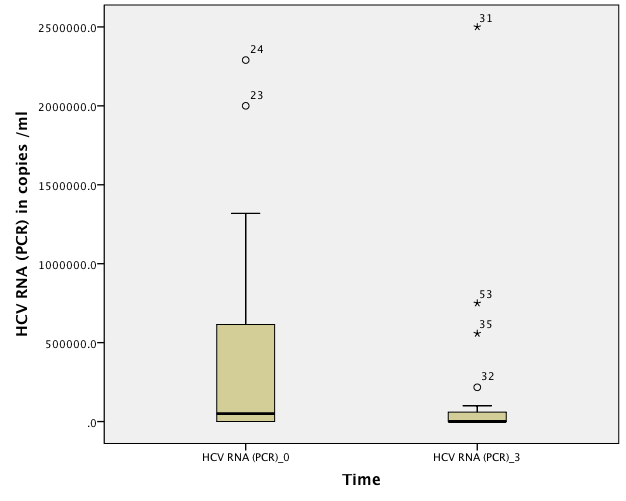 B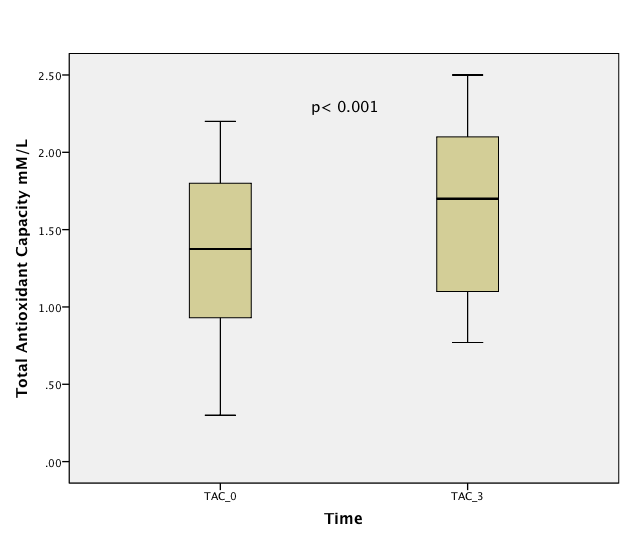 Figure 1 Box Plot for hepatitis C virus RNA (polymerase chain reaction) levels (A), total antioxidant capacity (B) before and after treatment. A: Hepatitis C virus (HCV) RNA [polymerase chain reaction (PCR)] 0: polymerase chain reaction values of patients before treatment; HCV RNA (PCR) 3: polymerase chain reaction values of patients after 3 mo of treatment. Median test (equivalent to Wilcoxon matched pairs test), P < 0.001 (significant); B: Total antioxidant capacity (TAC) 0: total antioxidant capacity levels of patients before treatment; TAC 3: total antioxidant capacity levels of patients after 3 mo of treatment.  Paired t-test, P < 0.001 (significant).Figure 2 Line Plot for hepatitis C virus RNA levels (polymerase chain reaction) in individual patients at baseline and after 3 mo of treatment. Series 1 (dark dots): Hepatitis C virus (HCV) RNA levels [polymerase chain reaction (PCR)] in all patients at baseline; Series 2 (pale dots): HCV RNA levels (PCR) in all patients after 3 mo of treatment.         Table 1 Clinical assessment data at baseline and after treatment n (%)After treatment: 3 moof nigella sativa treatment. Mc Nemar’s test was used to compare categorical data overtime. Table 2 Laboratory data assessment at baseline and after treatmentPaired t-test for all parameters, Median test (equivalent to Wilcoxon matched pairs test) for polymerase chain reaction levels. Hb: Hemoglobin; RBCs: Red blood cells; WBCs: White blood cells; ALT: Alanine aminotransferase; AST: Aspartate aminotransferase; PT: Prothrombin time; INR: International normalized ratio; BUN: Blood urea nitrogen; PCR: Polymerase chain reaction. Table 3 Polymerase chain reaction response after treatment1Patients decreased polymerase chain reaction (PCR) but in same log. Non- responders: Patients did not show a decrease or showed an increase in PCR after 3 mo of treatment with Nigella Sativa; Responders: Patients became seronegative after three months treatment with Nigella Sativa; Partial responders: Patients showed a decrease in PCR but were still seropositive after 3 mo of treatment with Nigella Sativa.Table 4 Child-Pugh score at baseline and after 3 mo in patients with compensated and decompensated cirrhosisHCV: Hepatitis C virus; PCR: Polymerase chain reaction.  CharacteristicBaselinePercent % (n)After treatmentPercent % (n)Significance (p)  Hepato and/or   splenomegaly19 (63.30)19 (63.30)  Jaundice8 (26.70)5 (16.70)0.25 Palmar erythema10 (33.30)8 (26.70)0.5  Spider naevi8 (26.70)4 (13.30)0.125  Lower limb edema16 (53.30)7 (23.30)0.004 Clinically detected Ascites13 (43.30)8 (26.70)0.063ParameterBase lineAfter 3 mo        treatmentPHb (g %)11.8 ± 2.112.2 ± 2.20.1RBCs (× 106/µL)4.13 ± 0.94.3 ± 0.90.001WBCs (×103/µL)6.4 ± 2.15.6 ± 2.20.013Platelets (PLT) (× 103/µL)167.7 ± 91.2198.5 ± 1030.004Hematocrit (%)35.5 ± 6.337.3 ± 6.30.056ALT (iu/L)35.0 ± 15.741 ± 24.40.255AST (iu/L)40.9 ± 30.446.8± 32.20.307Total protein (g/dL)7.1 ± 0.77.5 ± 0.80.001Albumin (g/dL)3.5 ± 0.93.69 ± 0.90.008Direct bilirubin (mg/dL)0.5 ± 0.80.57 ± 1.50.745Total bilirubin (mg/dL)1.46 ± 1.51.36 ± 1.30.428PT (s)14.1 ± 2.713.8 ± 2.20.562INR1.18 ± 0.21.2 ± 0.20.974BUN (mg/dL)13.5± 6.214.1 ± 50.540Creatinin (mg/dL)0.99 ± 0.40.88 ± 0.20.102Serum α-fetoprotein (iu/mL)5.07 ± 1.84.67 ± 2.30.194Sodium (mmole/L)135.5 ± 6.1133.5 ± 60.064Potassium (mmole/L)4.1 ± 0.54 ± 0.50.350Total antioxidant capacity (mmol/L)1.35 ± 0.51.61 ± 0.60.001Fasting blood sugar (mg/dL)104.03 ± 43.492.1 ± 31.30.001Post prandial blood Sugar (mg/dL)143.67 ± 72.6112.1 ± 42.90.001PCR (copies)380 808.7 ± 610 937147 028.2 ± 475 225.60.001Responsen (%)  Total RespondersChronic liver diseaseCompensated cirrhosisDecompensated cirrhosis5 (16.67)311 Total Partial respondersChronic liver diseaseCompensated cirrhosisDecreased 1 logDecreased 2 logDecompensated cirrhosis15 (50)541316 Total Non-respondersChronic liver diseaseCompensated cirrhosisDecompensated cirrhosis10 (33.33)73Patients  Child-Pugh score at baseline Child-Pugh score after 3 mo of treatmentHCV RNA (PCR) response1BBPartial responder2CBPartial responder3AAPartial responder4BBPartial responder5AAPartial responder6CCPartial responder7CBNon- responder8CBPartial responder9AAResponder10BBNon-responder11CBPartial responder12BAResponder13CBNon-responder14AAPartial responder15AAPartial responder